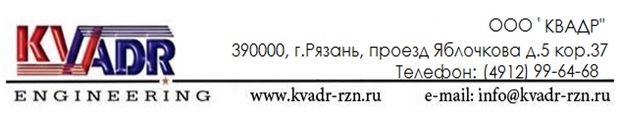 Опросный лист для подготовки технико-коммерческого предложения на изготовление комплектных насосных установок АНУ, АНУ, АНУ(П)  Контактные данныеОСНОВНЫЕ ДАННЫЕСистема Параметры  рабочих точек насосных установок*: для системы водоснабжения  (установка АНУ)                                                                              для системы пожаротушения  (установка АНУП)                                                                               для совмещенной системы (установка АНУ(П) )Другие данные, требования,  параметры * - поля обязательные для заполнения  Организация *Контактное лицо* (Ф.И.О, должность)Е-mail*Контактный телефон*ГородНаименование и расположение объектаВодоснабжение*Пожаротушение*Совмещенная система*Расход*, м3/чНапор* на выходе (без учета подпора), м.в.ст.Расход*, м3/чНапор* на выходе (без учета подпора), м.в.ст.Параметра рабочей точкидля режима«Водоснабжение»для режима «Пожаротушение»Расход*, м3/чНапор* на выходе (без учета подпора), м.в.ст.Гарантированный  напор на входе в установку (подпор) в точке технологического присоединения*, м.в.стГарантированный  напор на входе в установку (подпор) в точке технологического присоединения*, м.в.стМаксимальное давление в системе, барМаксимальное давление в системе, барПерекачиваемая  вода (если не чистая вода указать концентрацию)Перекачиваемая  вода (если не чистая вода указать концентрацию)Температура перекачиваемой воды, (ᵒС)Температура перекачиваемой воды, (ᵒС)Количество рабочих насосовКоличество рабочих насосовКоличество резервных насосовКоличество резервных насосовНеобходимость установки жокей – насоса (да/нет)Необходимость установки жокей – насоса (да/нет)Управление (да/нет)Управление (да/нет)Прямой пускПрямой пускУправление (да/нет)Управление (да/нет)Плавный пускПлавный пускУправление (да/нет)Управление (да/нет)Частотное с одним ПЧЧастотное с одним ПЧУправление (да/нет)Управление (да/нет)Частотное с ПЧ      на каждый насос Частотное с ПЧ      на каждый насос Управление и коммутация внешними устройствами   (указать количество внешних устройств: 0, 1, 2, …)Управление и коммутация внешними устройствами   (указать количество внешних устройств: 0, 1, 2, …)ОпцииОпцииОпцииОпцииОпцииОбводной контур («байпас»)Обводной контур («байпас»)Обводной контур («байпас»)Количество вводов электропитанияКоличество вводов электропитанияКоличество вводов электропитанияодин вводКоличество вводов электропитанияКоличество вводов электропитанияКоличество вводов электропитаниядва ввода с АВРУличное исполнения шкафа управления ( УХЛ1 , УХЛ2 )Уличное исполнения шкафа управления ( УХЛ1 , УХЛ2 )Уличное исполнения шкафа управления ( УХЛ1 , УХЛ2 )Диаметр коллекторов,  Д вход/Д выход Диаметр коллекторов,  Д вход/Д выход Диаметр коллекторов,  Д вход/Д выход Передача данныхПередача данныхПередача данныхRS-485Передача данныхПередача данныхПередача данныхEthernetПередача данныхПередача данныхПередача данныхGSMПередача данныхПередача данныхПередача данныхСухой контактДополнительные сведения: